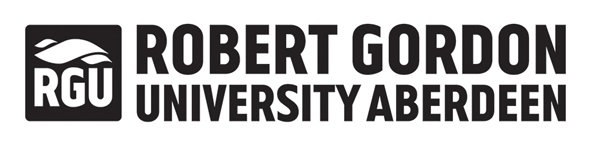 School of Applied Social StudiesBA (HONS) IN SOCIAL WORK BY DISTANCE LEARNINGAGENCY SUPPORT FORMCONFIRMATION OF SPONSORSHIP THIS FORM SHOULD ONLY BE COMPLETED WHERE THE APPLICANT IS BEING FINANCIALLY SPONSORED BY THEIR AGENCY.SPONSOR DETAILS:Where the student’s employer is making a contribution to the course fees please complete the following:The student’s contribution to Stage course fees will be........£........................................(insert amount)The agency’s contribution to Stage course fees will be.......£..................................(insert amount)Company Name........................................................................................................Invoice Address.....................................................................................................................................................................................................................................Contact Name for Payment........................................................................................Contact Tel/mobile number....................................................................................... Email address.........................................................................................................Purchase Order Number............................................................................................Signed ...............................................................(Student) Date................................Name (please print)…………………………………………………………………………………………………………………..Signed .............................................(Relevant Agency Budget Holder) Date ................Name (please print).......................................Job Title................................................